Ffurflen Gais am GrantCymorth Busnes Gofal Plant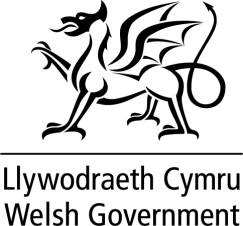 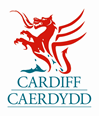 (2022-23)Manylion y Sefydliad Rhowch drosolwg byr o'ch sefydliad cofrestredig / yn ei gofrestruPlease include details of all school you provide wrap-around forYstod Oedran y plant sydd ar eich cofrestr ar hyn o brydBeth yw eich taliadau gweithredu? LlenwchPa un o'r canlynol fydd y grant yn eich cefnogi?Gallwch wneud cais am un categori ar unrhyw un adeg. Dewiswch y categori mwyaf perthnasol, neu, os nad ydych yn siŵr, siaradwch ag un o'r timSwm y cyllid y gofynnir amdano Llenwch y daflen costio ar gyfer pob eitem i'w hariannu a'i chyflwyno gyda chaisPryd fyddwch chi'n dechrau mynd i gostau?Pe na bai'r grant yn cael ei ddyfarnu, beth fyddai'r goblygiadau ar eich darpariaeth? Pa systemau sydd gennych ar waith neu sy'n cael eu rhoi ar waith i sicrhau cynaliadwyedd hirdymor, heb gyllid yn y dyfodol? Neu pa systemau rheoli ariannol sydd gennych ar waith i sicrhau eich cynaliadwyedd yn y dyfodol?Sawl mis o gronfeydd ariannol wrth gefn sydd gan y lleoliad?Cronfeydd ariannol wrth gefn yw cronfeydd a neilltuir i dalu am rwymedigaethau yn y dyfodol (costau staff, costau adeiladu, cyfleustodau)Datganiad Ymgeisydd & LlofnodOs caiff cyllid ei gymeradwyo, talwch y grant i'r cyfrif banc canlynol:Drwy lofnodi'r datganiad hwn, rwy'n cadarnhau cywirdeb y cais hwn; fy mod wedi darllen, deall a derbyn y Canllawiau a'r Telerau ac Amodau; mai dim ond at y dibenion a amlinellir yn y cais hwn y defnyddir yr arian hwn ac y bydd methu â gwneud hynny yn arwain at ad-dalu'r cyllid.Llofnodwch a dychwelwch eich cais wedi'i gwblhau gyda'r holl wybodaeth ategol drwy e-bost at:ChildcareBusinessSupport@cardiff.gov.ukArhoswch am gadarnhad e-bost wedi derbyn eich caisEnw’r SefydliadWard EtholiadolCyfeiriadCod PostEbostRhif FfônWefanStatws CyfreithiolYsgol/ionMath o ddarpariaeth (Clwb brecwast, clwb arol ysgol, gofal cofleudiol…)Ystod OedranRhif0 – 2 years2 – 4 years4 – 7 years7 – 11 yearsOtherState operating times Fee £E.e., 08:00yb – 09:00yb£10Cymorth cynaliadwyeddGwybodaeth ategol i gynnwys: Llif arian sy'n adlewyrchu'r angen am gymorth ariannol, rhagolwg ariannol sy'n adlewyrchu cynaliadwyedd yn y dyfodol, cynllun busnes sy'n dangos cynlluniau ar gyfer y dyfodol i gefnogi cynaliadwyeddNodwch eich angen am gymorth ariannolCymorth cynaliadwyeddGwybodaeth ategol i gynnwys: Llif arian sy'n adlewyrchu'r angen am gymorth ariannol, rhagolwg ariannol sy'n adlewyrchu cynaliadwyedd yn y dyfodol, cynllun busnes sy'n dangos cynlluniau ar gyfer y dyfodol i gefnogi cynaliadwyeddLleoedd gofal plant newydd neu estynedigGwybodaeth ategol i gynnwys rhagolwg ariannol sy'n adlewyrchu cynaliadwyedd yn y dyfodol, tystiolaeth o'r galw, Cynllun busnes, taflen costio eitemauNodwch y galw am y gwasanaeth hwn yn eich ardal a sut rydych yn ymwybodol o hyn, nifer y lleoedd sy'n cael eu creu, pwyntiau gwerthu unigryw a chadarnhau na fydd unrhyw wasanaethau eraill yn cael eu dadleoli yn eich ardal leol.Lleoedd gofal plant newydd neu estynedigGwybodaeth ategol i gynnwys rhagolwg ariannol sy'n adlewyrchu cynaliadwyedd yn y dyfodol, tystiolaeth o'r galw, Cynllun busnes, taflen costio eitemauHyfforddi'r Gweithlu Gwybodaeth ategol i gynnwys gwybodaeth benodol am yr hyfforddiant gan gynnwys y cost a’r ddarparwr Nodwch sut y bydd y grant yn cefnogi datblygiad y gweithlu a'ch angen am gymorth ariannol. Hyfforddi'r Gweithlu Gwybodaeth ategol i gynnwys gwybodaeth benodol am yr hyfforddiant gan gynnwys y cost a’r ddarparwr Gwella'r DdarpariaethGall gwybodaeth ategol gynnwys: Adroddiad AGC sy'n ymwneud ag argymhellion ansawdd; Adolygiad o Ansawdd y Gofal; Cynlluniau gweithredu'r cynllun sicrhau ansawdd; Gofynion cwricwlwm newydd;  Nodwch sut y bydd y grant yn cefnogi'r sefydliad i wella ansawdd y ddarpariaeth, rhowch wybodaeth am sut mae hyn yn gwella gwasanaeth a phrofiadau'r plant. Gwella'r DdarpariaethGall gwybodaeth ategol gynnwys: Adroddiad AGC sy'n ymwneud ag argymhellion ansawdd; Adolygiad o Ansawdd y Gofal; Cynlluniau gweithredu'r cynllun sicrhau ansawdd; Gofynion cwricwlwm newydd;  Please confirm:Please confirm:Y dyddiad y diweddarwyd fy nghofnod gofal plant ddiwethaf ar DEWIS (ni dderbynnir ceisiadau a gyflenwir ar gyfer cynaliadwyedd neu ansawdd heb gofrestru ar Dewis) DIWEDDARU COFNOD DEWIS YMAMae pob awdurdod priodol wedi cael gwybod am unrhyw newidiadau perthnasol i'n gwasanaethau (gall hyn gynnwys AGC, Awdurdodau cynllunio, asiantaeth safonau bwyd, Dewis...) LINC I AGC Rwyf wedi amgáu copïau dilys o'r dogfennau canlynol:Rwyf wedi amgáu copïau dilys o'r dogfennau canlynol:Tystiolaeth o Statws Cyfreithiol, gall hyn gynnwys naill ai cyfansoddiad (sefydliad elusennol), Tystysgrif Ymgorffori (cwmni cyfyngedig cyhoeddus), Unig fasnachwr (wedi'i gofrestru gyda Chyllid a Thollau EI Mawrhydi), Tystysgrif Gofrestru AGC (neu dystiolaeth o gychwyn y broses gofrestruDatganiad o Ddiben diweddarafCyfrifon Blynyddol Diweddaraf o fewn y 12 mis diwethaf (ddim yn berthnasol i sefydliadau newydd neu gyhoeddus) Cynllun Busnes / Cynllun GweithredolCyllideb Weithredu a llif arian (templedi ar gael ar gais)  Datganiad banc diweddar (neu lythyr wedi'i lofnodi gan y banc ar gyfer sefydliadau newydd).  Tystiolaeth ychwanegol i gefnogi'r cais (e.e. argymhellion adroddiad arolygu, materion cydymffurfio ac ati)Taflen costio Aelod o sefydliad partner Cwlwm (e.e. Pacey, Cymdeithas Meithrinfeydd Dydd y Genedl, Blynyddoedd Cynnar Cymru, Mudiad Meithrin, Clybiau Plant Cymru)Rhowch ddyddiad yr Adroddiad Diweddaraf (AGC) Rwyf wedi cadw:Rwyf wedi cadw:Copi o'r cais hwn er mwyn cyfeirio atoEnw'r Cyfrif:  Cod Trefnu:  Rhif y Cyfrif:Prif Gyswllt: Swydd:Llofnod:Dyddiad: